New Mexico Area Council Leadership Meeting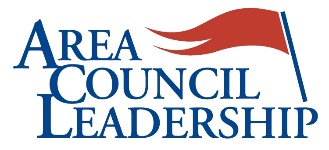 November 2, 2019 — 11:00 am to 4:00 pmMeeting Date: Saturday, November 2, 2019, 11:00 to 4:00 pmMeeting Cost: $25Location: Hotel Albuquerque; 800 Rio Grande Boulevard Northwest, Albuquerque, New Mexico 87109 AGENDA11:00 – 11: 05		Welcome & Introductions - Jim Deer, Vice Chair (5 min)Roll Call New Mexico Area Council Roster – Attachment 111:05 – 12:30		New Mexico Alliance Update - Joyce Glasscock (85 min)Overview of New Mexico Legislative ActivitiesNational Youth Advocacy Agenda12:30 – 1:15		Lunch & Networking (45 min)New Mexico Club Updates Include Accomplishments and Individual RecognitionsOpen Discussion1:15 – 2:15 		Area Council Business Meeting (60 min)Call to Order – Jim Deer, Vice Chair (5 min)Approval of Minutes – Jim Deer Vice Chair (5 min) Fall 2018 and Spring 2019 – Attachment 2 & 3 (Action Items)Budget and Finance Update - Mary Matherly, Treasurer (10 min)Financial Statements Thru September 2019 – Attachment 4 (Action Item)Board Officers - Jim Deer, Vice Chair (10 min)Elect New Board Treasurer – (Action Item)Bylaws Update (30 min) — Jim Deer, Vice ChairCurrent Bylaws – Attachment 5Proposed New Bylaws – Attachment 6 (Action Item)2:15 – 2:30		Break2:30 – 3:15		New Mexico 2020 SPOT Analysis (45 min)Clifford Grimes – Director of Organizational DevelopmentTeam Exercise to Identify 2020 Opportunities and Must Do’sLearning Opportunity3:15 – 4:00		BGCA 101 (45 min)Kip Korso, National Director Board EngagementClifford Grimes – Director of Organizational DevelopmentSafety — Membership Requirements — Board CommunicationsSW Regional Data TrendsRole of the Area CouncilRole of the Board of DirectorsRole of the Director of Organizational DevelopmentAcronyms4:00 			Adjourn